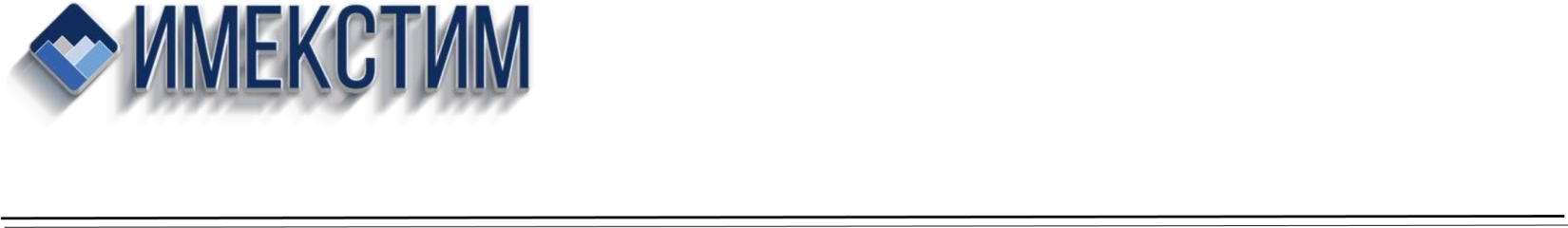 Коммерческое предложение по пачечному оборудованию Unimac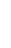 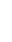 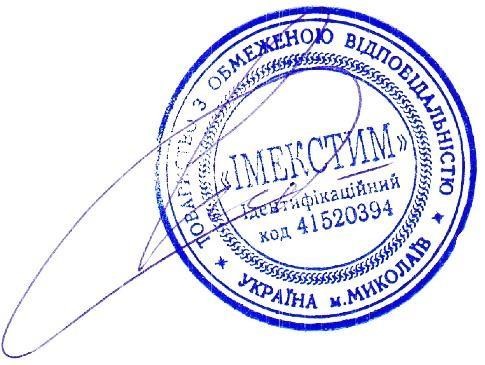 Директор      ТОВ «ИМЕКСТИМ»   И.О. ТИМЧЕНКО  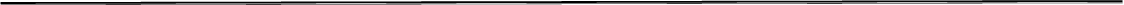 ТОВ «ИМЕКСТИМ» 54038, Николаевская обл., г. Николаев, вул. Крылова 15А, 32 ЄДРПОУ41520394, ИПН 415203914040, АТ «УКРЭКСИМБАНК», МФО 322313, Р/Р 26008000038048  Наименование оборудования Номинальная загрузка/производительностьГабариты (ш/в/г) Мощность обогрева (ТЭН), кВт Цена, грнСтоимость, грнПрофессиональная стиральная машина AR2803 шт. 28-30 кг 890/1135/141022 282 000,00 846 000,00Профессиональный сушильный барабан P5302 шт. 25 кг 965/1270/197530 157 500,00 315 000,00Профессиональный гладильный каток Unimac I301601 шт. 40-50 кг 2200/500/110013,68 205 100,00205 100,00Всего Всего 1 366 100,00